                                                                                                                   Проєкт			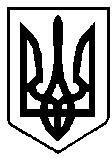                                                      УКРАЇНА                     Михайло ВОЛИНЕЦЬВАРАСЬКА МІСЬКА РАДА     РІВНЕНСЬКОЇ ОБЛАСТІВИКОНАВЧИЙ КОМІТЕТ                    Р І Ш Е Н Н Я                            20 квітня  2021 року                                                                              №132У зв’язку з кадровими змінами у виконавчому комітеті Вараської міської  ради, з метою виконання вимог Положення про комісію з питань визначення та відшкодування збитків власникам землі та землекористувачам на території Вараської міської територіальної громади, відповідно до постанови Кабінету Міністрів України від 19.04.1993 року № 284 «Про порядок визначення та відшкодування збитків власникам землі та землекористувачам», керуючись статтею 33 Закону України «Про місцеве самоврядування в Україні», виконавчий комітет Вараської міської радиВ И Р І Ш И В:Внести до рішення виконавчого комітету від 23.02.2021 №28 «Про створення комісії з питань визначення та відшкодування збитків власникам землі та землекористувачам на території Вараської міської територіальної громади»  зміни, виклавши додаток 1 в новій редакції (додається).Контроль за виконанням рішення покласти на заступника міського голови з питань діяльності виконавчих органів ради відповідно до розподілу функціональних обов’язків.Міський голова                                                           Олександр МЕНЗУЛСКЛАДкомісії з питань визначення та відшкодування збитків власникам землі та землекористувачам на території Вараської міської територіальної громадиДо складу комісії також включаються:                                                            - представник власника землі або                                                       землекористувача (орендаря), якому                                                       заподіяні  збитки                                                  - представники підприємств, установ,                                                    організацій та громадяни, які                                                      відшкодовуватимуть збиткиКеруючий справамивиконавчого комітету                                                              Сергій ДЕНЕГАПро внесення змін до рішення виконавчого комітету від 23.02.2021 №28 «Про створення комісії з питань визначення та відшкодування збитків власникам землі та землекористувачам на території Вараської міської територіальної громади»Додаток до рішення виконавчого комітету _____________2021 року  №____ВОЛИНЕЦЬ                                   Михайло Степановичзаступник міського голови, голова комісіїДЕРЕВ'ЯНЧУК                          Геннадій Миколайовичсекретар міської ради, заступник голови     комісіїВЛАСОВА                                             Олена Віталіївнаначальник відділу земельних ресурсів виконавчого комітету ВМР, секретар комісіїЧлени робочої групи:Члени робочої групи:БАРАБУХ                                        Ірина Ростиславівнаначальник управління економіки та розвитку громади виконавчого комітету ВМРІЛЬНИЦЬКИЙ                         Владислав Сергійовичначальник відділу  архітектури та   містобудування виконавчого комітету ВМР ДОЛЮКОлександр Сергійовичначальник відділу економічної безпеки управління безпеки та внутрішнього контролю виконавчого комітету ВМРСАВЧЕНКО                      Ірина Іванівнаначальник відділу майна комунальної     власності міста виконавчого комітету  ВМРТАЦЮК                                Валентина ВікентіївнаГАЛЬЧИК  Жанна Петрівнаначальник фінансового управління     виконавчого комітету  ВМРуповноважена особа Головного управління ДПС у Рівненській областіпредставник Головного управління         Держгеокадастру в Рівненській області